VRTEC RADOVLJICA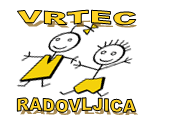 Kranjska cesta 13, 4240 RADOVLJICAtel.: 04/ 53 25 720e-pošta: uprava@vrtec-radovljica.sie-naslov: www.vrtec-radovljica.siPOOBLASTILOPodpisani/-a_________________, roj._________,  stanujoč/-a________________________, pooblaščam_________________, roj.__________, da v moji odsotnosti prevzame mojega otroka,______________________,  roj._____________________ iz enote___________________________ Vrtca Radovljica.Hkrati izjavljam, da sem seznanjen/-a s 7. in 8. alinejo 87. čl. (varstvo otrok) Zakona o pravilih cestnega prometa (ZPrCP, Ur.l. RS št. 109/2010), ki pravi:(7) Otroci morajo imeti na poti v vrtec in prvi razred osnovne šole ter domov spremstvo polnoletne osebe. Spremljevalci so lahko tudi otroci, starejši od 10 let in mladoletniki, če to dovolijo starši, skrbniki oziroma rejniki otroka. Otroci, ki obiskujejo prvi razred osnovne šole, lahko prihajajo v območju umirjenega prometa in v območju za pešce v šolo tudi brez spremstva, če to dovolijo starši, skrbniki oziroma rejniki.(8) Otroci smejo samostojno sodelovati v cestnem prometu šele, ko se starši, skrbniki oziroma rejniki prepričajo, da so otroci sposobni razumeti nevarnosti v prometu in da so seznanjeni s prometnimi razmerami na prometnih površinah, kjer se srečujejo s cestnim prometom.V________________ dne, ___________________Podpisani ______________________________, starš mladoletnega otroka (brata ali sestre), naslov stalnega prebivališča __________________________________________________________,podajam SOGLASJE,  davrtec osebne podatke mladoletnega otroka (brata ali sestre) obdeluje za namen evidentiranja oseb, ki otroka spremljajo do/iz vrtca.Soglasje velja do preklica in se hrani 1 leto od izpisa otroka iz vrtca.Podpis obeh staršev: __________________________________________            __________________________________________